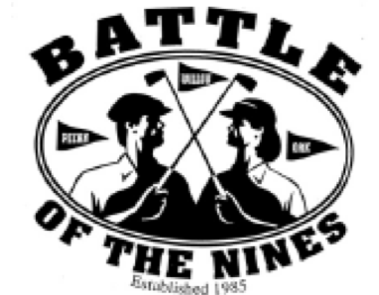 Name ___________________________________________________________Address_____________________________________________________________Email:  _______________________________________________________________Phone Number: ______________________________________________________________Name(s) For TableIf you have a Logo please send me your Logo via emailthebattleofnines@gmail.com_Make Check out to Battle of the NinesMail Registration and Check to:  Beverly PorterfieldC/O Battle of the Nines Classic Charity1001 Muirfield DriveMansfield, Tx.  76063